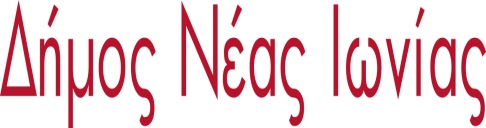 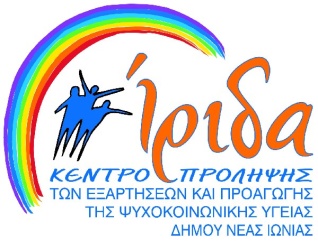 Αθήνα, 04/09/2015                                                                        ΔΕΛΤΙΟ ΤΥΠΟΥ  «ΤΟ ΣΑΚΑΚΙ ΠΟΥ ΒΕΛΑΖΕΙ»      ΑΠΟ ΤΟ ΠΡΟΓΡΑΜΜΑ ΑΠΕΞΑΡΤΗΣΗΣ   ΚΕΘΕΑ ΔΙΑΒΑΣΗΣΤΟ ΔΗΜΟΤΙΚΟ ΚΙΝΗΜΑΤΟΘΕΑΤΡΟ «ΑΣΤΕΡΑΣ» ΤΟΥ ΔΗΜΟΥ ΝΕΑΣ ΙΩΝΙΑΣ Μέλη των Κοινωνικών Επανεντάξεων και Απόφοιτοι του Θεραπευτικού Προγράμματος ΚΕΘΕΑ ΔΙΑΒΑΣΗ μαζί με νέους ευαισθητοποιημένους ανθρώπους, αποτελούν την ομάδα θεάτρου του Πολιτιστικού Στεκιού. Μέσα από αυτή τη συνεύρεση εκφράζονται, δημιουργούν και παρουσιάζουν, σε συνεργασία με το Κέντρο Πρόληψης των Εξαρτήσεων και Προαγωγής της Ψυχοκοινωνικής Υγείας «ΙΡΙΔΑ» του Δήμου Νέας Ιωνίας και το Δήμο Νέας Ιωνίας,τη θεατρική παράσταση «Το σακάκι που βελάζει».Η συγκεκριμένη δράση περιλαμβάνεται στις εκδηλώσεις των «Ιωνικών Ημερών» Τέχνης και Πολιτισμού και  του Δήμου Νέας Ιωνίας και αποτελεί μια από κοινού πρωτοβουλία για τον πολιτισμό, την κοινωνική προσφορά και τη σύνδεση της προσπάθειας πρόληψης και αντιμετώπισης της χρήσης ουσιών με την κοινωνία.Σάββατο, 3 Οκτωβρίου 2015Δημοτικό  Κινηματοθέατρο «ΑΣΤΕΡΑΣ»Ασκληπιού 4 (όπισθεν ΟΤΕ), Νέα ΙωνίαΏρα έναρξης 20:00ΕΙΣΟΔΟΣ : ΕΛΕΥΘΕΡΗΕυχαριστούμε τον Δήμο Νέας Ιωνίας για την ευγενική παραχώρηση του χώρου.«Το σακάκι που βελάζει» είναι ένα έργο του Βούλγαρου συγγραφέα Στανισλάβ Στρατίεβ γραμμένο για να στιγματίσει, να παίξει και να καταγγείλει τον κυκεώνα της γραφειοκρατίας. Την αλλοτρίωση της λογικής που προκαλεί σε όσους μετέχουν αυτής -είτε υπαλλήλων που την υπηρετούν, είτε πολιτών που ζητούν απλά να βρουν το δίκιο τους. Ο Στανισλάβ Στρατίεβ μιλάει σε αυτό το έργο για τον Άνθρωπο, αυτόν που αγωνίζεται μέχρις εσχάτων για να τα καταφέρει ακόμα και όταν όλα και όλοι του πάνε κόντρα. Και πραγματικά τα καταφέρνει και αυτό είναι το πιο αισιόδοξο, παρ’ όλες τις αντίξοες συνθήκες και τα εμπόδια που του παρουσιάζονται συνεχώς μπροστά του. Με τον ίδιο τρόπο, οι άνθρωποι στην απεξάρτηση έχουν να κάνουν τη δική τους δύσκολη διαδρομή. Ο αγώνας κατά των ναρκωτικών είναι η μεγαλύτερη πρόκληση προσπάθειας με επιμονή και υπομονή για μια καθαρή ζωή. Στο ΚΕΘΕΑ ΔΙΑΒΑΣΗ απαντάμε σε αυτή την πρόκληση λέγοντας όχι στα ναρκωτικά και στηρίζοντας τους ανθρώπους να κερδίσουν την καθαρή ζωή.Λίγα λόγια για το ΚΕΘΕΑ ΔΙΑΒΑΣΗΤο ΚΕΘΕΑ ΔΙΑΒΑΣΗ είναι θεραπευτικό πρόγραμμα απεξάρτησης για ενήλικες χρήστες ναρκωτικών ουσιών και λειτουργεί από τον Οκτώβριο του 1990 στην πλατεία Αμερικής. Είναι πρόγραμμα εξωτερικής ημερήσιας παρακολούθησης, οι υπηρεσίες του παρέχονται δωρεάν, δεν χορηγούνται φαρμακευτικές ή υποκατάστατες ουσίες και δεν υπάρχουν λίστες αναμονής. Το ΚΕΘΕΑ ΔΙΑΒΑΣΗ απευθύνεται σε χρήστες ναρκωτικών ουσιών, νεαρούς ενήλικες άνω των 21, εργαζόμενους, φοιτητές, περιστασιακούς χρήστες και στα μέλη του οικογενειακού και φιλικού περιβάλλοντός τους.Οι χρήστες ουσιών μπορούν να απευθυνθούν για οποιαδήποτε πληροφορία στο τηλέφωνο του Συμβουλευτικού Κέντρου 210 86 26 761.Οι γονείς και οι συγγενείς των εξαρτημένων μπορούν να απευθυνθούν για οποιαδήποτε πληροφορία στο τηλέφωνο του Κέντρου Οικογενειακής Υποστήριξης 210 86 12 604.Το Κέντρο Πρόληψης των Εξαρτήσεων και Προαγωγής της Ψυχοκοινωνικής Υγείας «ΙΡΙΔΑ» του Δήμου Νέας Ιωνίας, αποτελεί μια Αστική Μη Κερδοσκοπική Εταιρεία που δραστηριοποιείται στους τομείς της Πρόληψης και Προαγωγής της Ψυχικής Υγείας. Διοργανώνει ομάδες γονέων, εκπαιδευτικών, παιδιών,καθώς και ομιλίες-συζητήσεις γύρω από ψυχοκοινωνικά θέματα. Ακόμη, αναλαμβάνει τη στήριξη-συμβουλευτική ατόμων και οικογενειών. Βασικός στόχος των παρεμβάσεων του, είναι η προσωπική ανάπτυξη και η ενδυνάμωση του ατόμου μέσα από την διαχείριση των συναισθημάτων, την βελτίωση της επικοινωνίαςκαι την καλλιέργεια ευρύτερων ψυχοκοινωνικών δεξιοτήτων. Οι υπηρεσίες παρέχονται δωρεάν.Δ/νση Κέντρου Πρόληψης Ίριδα:  Πριγκιποννήσων 4, Νέα ΙωνίαΤηλ. Επικοινωνίας: 210-2715660, 210-2715379 - Email: kpirida@yahoo.gr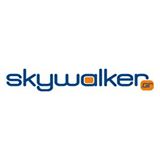 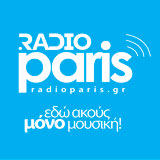 Χορηγοί επικοινωνίας : 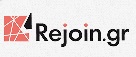 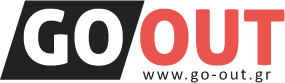 